模板说明在你的论文中请把包括这一页的前两页删除。文中：红色字部分请用符合实际的内容替换。注意：全文中所有的英文和数字都请使用Times New Roman 字体。可以在全部文稿完成后，全选再设置字体为Times New Roman ，即可完成。但注意此方法对文本框中文字无效。字符间距全部采用标准设置。可在全部文稿完成后，全选，再设置字体，如图1示。注意图中两个选框不要钩选。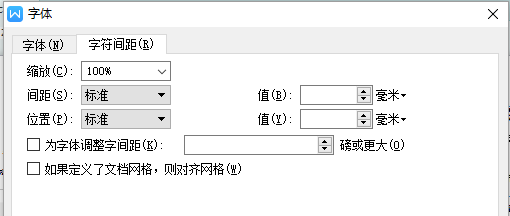 图1 字体设置部分图注意各封面中的下划线的粗细和长短必须一致。模板中蓝色字部分请删除。在设置段落格式时，如图2示的两个钩选框请不要钩选。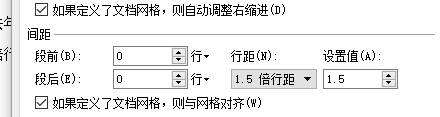 图2 段落设置部分图毕业论文（设计）格式统一说明页面设置：页边距全部采用：左：3厘米；右：2厘米；上：2厘米；下：2厘米；页眉：居中；中文字体（宋体，小五）；西文字体（Times New Roman 小五）；注意模板中哪些地方是需要页眉的；页码：每个独立内容（任务书、开题报告、文献综述、论文正文）单独编辑页码，封面不显示页码，若正文目录超过1页也请单独编辑页码。所有页码都从1开始，位于页面右下角，Times New Roman字体，小五号。特别注意：1. 参考文献：开题报告：无参考页码，近三年期刊文章要4篇以上，间隔符用半角加半角空格。正文：参考文献必须在正文中引用，并按引用顺序排列，且在每篇参考文献后加引用内容页码范围。具体格式见后文示例。丽水学院成人高等教育毕业论文题目                  入学年月                     姓    名                     学    号                     专业、班级                   指导教师                     继续教育学院制空一行，五号字，行距：固定值20磅题目(黑体,三号，居中，行距：固定值20磅)空一行，五号字，行距：固定值20磅专业：         班级：        姓名：        指导老师： （宋体，五号，居中）    空一行五号字，行距：固定值20磅摘要（黑体 ，四号，后面空一个汉字）××××××××××××××××××××××××××××××  ××××××××××××××××××××××××××××××××××××××××××××××××××××××××××××××××××××××××××××××××××××××××××（宋体，小四，行距：固定值20磅）空一行，行距：固定值20磅关键词（黑体 ，四号，后面空一个汉字）  ××  ××  ×× （宋体，小四，中间空一个汉字） （正文字数在5000字以上）（此页为英文摘要，把上一页翻译过来即可）空一行，五号字，行距：固定值20磅××（题目的英文翻译Times New Roman，三号，加粗，居中，行距：固定值20磅）空一行，五号字，行距：固定值20磅Major:Electronic Information Engineering  Class:D141  Name:           Instructor: （Times New Roman，五号，居中，行距：固定值20磅）空一行，五号字，行距：固定值20磅Abstract（Times New Roman ，四号，加粗，后面空一个汉字或两个半角空格）  ××××××××××××××××××××××××××××××××××××××××××××××××××××××××××××××××××××××××××××××××××××××× （Times New Roman，小四号，行距：固定值20磅）Keyword（Times New Roman ，四号，加粗，后面空一个汉字）  ××  ××  ×× （Times New Roman，小四号，中间空一个汉字）空一行，五号字，行距：固定值20磅目  录空一行，五号字，行距：固定值20磅目录中所有的页码和连接符：五号字目录必须自动生成    本目录中的标题及内容设置并不适合的所有课题，有些章节设计也不十分合理，此处仅供大家作格式参考。请大家根据自己的的论文内容作合适的调整。空一行，五号字，行距：固定值20磅引 言(黑体,小三，居中，行距：固定值20磅)空一行，五号字，行距：固定值20磅××××××××××××××××××××××××××××××××××××××××××××××××××××××××××××××××××××××××××××××××××××××××××××××××××[1]。（内容格式：首行缩进2字符，宋体五号，行距：固定值20磅，程序段请用单倍行距）××××××××××××××××××××××××××××××××××××××××××××××××××××××××××××××××××××××××××××××××××××××××××××××××××[2,3]。××××××××××××××××××××××××××××××××××××××××××××××××××××××××××××××××××××××××××××××××××××××××××××××××××[4-7]。文中[1]等为参考文献引用格式示例。空一行，五号字，行距：固定值20磅第1章  ******方案设计(黑体,小三，居中，行距：固定值20磅)1.1  *****设计简述（黑体四号，行距：固定值20磅，段前1行、段后0.5行）×××××××××××××××××××××××××××××××××××××××××××××××××××××××（内容格式：首行缩进2字符，宋体五号，行距：固定值20磅，段前0行、段后0行）1.2  ****设计任务（黑体四号，行距：固定值20磅，段前1行、段后0.5行）×××××××××××××××××××××××××××××××××××××××××××××××××××××××（内容格式：首行缩进2字符，宋体五号，行距：固定值20磅，段前0行、段后0行）1.3  ******设计（黑体四号，行距：固定值20磅，段前1行、段后0.5行）××××××××××××××××××××××××××××××××××××××××××××××××××××××××××××××××××××××××××××××××××××××××××××××××××××××××××××××××××××××××××××××××××××××××××××××××××××××××××××××××××××××××××××××××××××××××××××××××××××（内容格式：首行缩进2字符，宋体五号，行距：固定值20磅，段前0行、段后0行）表1-1  按键功能对应I/O口及其功能（宋体小五，居中，行距：固定值20磅，段前0.5行、段后0.5行）表1-2  LED指示灯状态及其功能1.4  系统设计方案（黑体四号，行距：固定值20磅，段前1行、段后0.5行）1.4.1  *******设计方案比较（黑体小四，行距：固定值20磅，段前1行、段后0.5行）××××××××××××××××××××××××××××××××××××××××××××××××××××××××××××××××××××××××××××××××××××××××××××××××××（内容格式：首行缩进2字符，宋体五号，行距：固定值20磅，段前0行、段后0行）1.4.2  *******设计方案比较（黑体小四，行距：固定值20磅，段前1行、段后0.5行）××××××××××××××××××××××××××××××××××××××××××××××××××××××××××××××××××××××××××××××××××××××××××××××××××××××××××××××××××××××××××××××××××××××××××××××××××××××××××××××××××××××××××××××××××××××××××××××××××××（内容格式：首行缩进2字符，宋体五号，行距：固定值20磅，段前0行、段后0行）1.4.3  整体系统设计方案×××××××××××××××××××××××××××××××××××××××××××××××××××××××（内容格式：首行缩进2字符，宋体五号，行距：固定值20磅，段前0行、段后0行如图1-1所示。图1-1  家用电热水器系统组成框图（宋体小五，居中，行距：固定值20磅，图中字：小5号）空一行，五号字，行距：固定值20磅参考文献(格式章同级）空一行，五号字，行距：固定值20磅    （内容格式：悬挂缩进1.6字符，段前段后0，宋体五号，行距：固定值20磅，两端对齐）参考文献格式(请见红字说明）但请在文中标明引用点，并把参考文献按引用顺序排列；同时请在参考文献后加页码，格式可参考以下文献。[1] **作者. 市场增长稳定[J]. 现代家电, 2011, (9): 56-57.[2]  **作者. 家用***实验研究[J]. 电子测试, 2009, (10): 77-81.[3]  **作者. ****课程设计指导[M]. 北京: 北京航空航天大学出版社, 2007, (07): 76-77.[4]  **作者. ***高级教程应用与设计[M]. 北京：北京航空学院出版社, 2007, (03): 22-25.[5]  **作者. 基于****温度控制系统设计[J]. 装备制造技术, 2009, (12): 83-84.[6] **作者. *****及检测. 科技促进发展, 2009, (11): 46-51.[7] **作者. ********计算机数据采集[J]. 物理实验, 2007, (03): 17-20.[8] **作者. ********实例分析[M]. 西安：西安电子科技大学出版社, 2007, (03): 188-197.[9]**作者. *********分析及对策[J]. 中国设备工程,       2008, (02): 40-41.[10] Tiebao Yang, Xiang Chen. A fuzzy PID thermal control system for casting dies[J]. J Intell Manuf,  2008, (19): 375-382.[11] Wang Liankui. The Design of SCM-51 Memorizer's Colligation Extended and it's Software[J]. Development & Innovation of Machinery & Electrical Products, 2007, (01): 41-49.格式如下：1.专著、学位论文、报告[序号] 主要责任者. 文献题名[文献类型标识]. 出版地: 出版者, 出版年. 如：[1] 刘国钧, 陈业, 王兴因. 图书馆目录[M]. 北京: 高等教育出版社, 2010.2.期刊文章[序号] 主要责任者. 文献题名[J]. 刊名, 年, (期). 如：[1] 何保田. 读顾城<南明史>[J]. 中国史研究, 1998, (3).[2] Fringuelli F.,  Pizzo F.,  Tortoioli S.. Vaccaro L.. Easy and environmentally friendly uncatalyzed synthesis of β-hydroxy arylsulfides by thiolysis of epoxides in water[J]. Green Chemistry, 2003, (5).3.报纸文章[序号] 主要责任者. 文献题名[N]. 报纸名, 出版日期, (版次). 如：[1] 谢田. 创造学习的新思路[N]. 人民日报, 1998-12-25, (10).4..学位论文[序号] 主要责任者. 文献题名[D]. 保存单位, 年份.[8] 张和生. 地质力学系统理论[D]. 太原理工大学, 1998. 5..报告[序号] 主要责任者．文献题名[R]．报告地：报告会主办单位，年份. [9] 冯西桥．核反应堆压力容器的LBB分析[R]．北京：清华大学核能技术设计研究院，1997.6..专利文献[序号] 专利所有者. 专利题名[P]. 专利国别: 专利号, 发布日期.[10] 姜锡洲. 一种温热外敷药制备方案[P]. 中国专利：881056078，1983-08-12.7..国际、国家标准[序号] 标准代号. 标准名称[S]. 出版地: 出版者, 出版年.[11] GB/T 16159—1996. 汉语拼音正词法基本规则[S]. 北京: 中国标准出版社, 1996.8.电子文献[序号] 主要责任者. 电子文献题名[文献类型/载体类型]. 电子文献的出版或可获得地址(电子文献地址用文字表述), 发表或更新日期/引用日期(任选). 
    电子文献类型与载体类型标识基本格式为 [文献类型标识/载体类型标识], 例如： 
    [DB/OL]——联机网上数据(database online)； 
 以纸张为载体的文献在引做参考文献时不必注明其载体类型。　附：参考文献著录中的文献类别代码普通图书：M   会议录：C   汇编：G    报纸：N    期刊：J    学位论文：D  报告：R    标准：S    专利：P    数据库：DB    计算机程序：CP   电子公告：EB详细规则请参考丽水学院学报或中国GB7714-87《文后参考文献著录规则》。空一行，五号字，行距：固定值20磅致谢(格式章同级）空一行，五号字，行距：固定值20磅空一行，五号字，行距：固定值20磅附录一  元器件清单(格式章同级）空一行，五号字，行距：固定值20丽水学院成人高等教育毕业论文（设计）评分表注：1、此表附在论文后面；2、指导成绩按百分制记；3、毕业论文最终成绩分优（90以上）、良（80-90）、中（70-80）、及格（60以上）和不及格五个等级。轻触按钮对应I/O口功能S1STC89C52（P1.0）电源开关键S2STC89C52（P1.1）加热功率“+”键，设定温度“+”键S3STC89C52（P1.2）加热功率“-”键，设定温度“—”键S4STC89C52（P1.3）温度设置按键LED指示灯状态（亮）对应I/O口功能L1亮STC89C52（P1.6）加热状态L2亮/闪烁STC89C52（P2.7）功率档一/二L3亮/闪烁STC89C52（P2.6）功率档三/四姓 名填写学号填写填写（问班主任，名单里有）班级填写（问班主任，名单里有）专 业填写填写填写入学年份2018年题 目填写填写填写填写填写指 导 教 师 评 语 及 成 绩空着由老师填写             成绩：__________ 指导教师签名：__________________                                     　 年     月     日空着由老师填写             成绩：__________ 指导教师签名：__________________                                     　 年     月     日空着由老师填写             成绩：__________ 指导教师签名：__________________                                     　 年     月     日空着由老师填写             成绩：__________ 指导教师签名：__________________                                     　 年     月     日空着由老师填写             成绩：__________ 指导教师签名：__________________                                     　 年     月     日论文最终成绩空着由老师填写        最终成绩评定为：__         ___（教学点或二级学院盖章 ）                                      　　年    月    日空着由老师填写        最终成绩评定为：__         ___（教学点或二级学院盖章 ）                                      　　年    月    日空着由老师填写        最终成绩评定为：__         ___（教学点或二级学院盖章 ）                                      　　年    月    日空着由老师填写        最终成绩评定为：__         ___（教学点或二级学院盖章 ）                                      　　年    月    日空着由老师填写        最终成绩评定为：__         ___（教学点或二级学院盖章 ）                                      　　年    月    日